Presseinformationhansgrohe inviterer afslapning ind på badeværelsetRevolutionér din daglige bruseoplevelse med PowderRain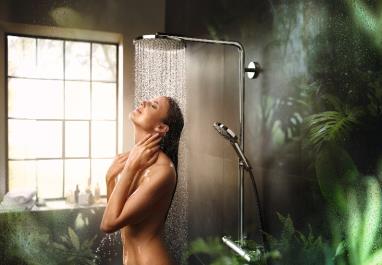 Copyright: hansgrohe/Hansgrohe SE
De fineste mikrodråber sørger for en vidunderlig bruseoplevelse med den nye PowderRain-stråle i hansgrohe Raindance-bruserne. Hasselager, oktober 2018. Brusebadet har fået en særlig plads i hverdagen. Badeværelset er blevet til en oase af velvære, hvor du kan flygte fra den hektiske hverdag. Her kan du slappe af, lade op og koble fra.hansgrohe har udviklet en ny bruserstråle, der gør bruseroplevelsen endnu mere speciel og hjælper dig med at slappe af. Det er en innovation, der fører dig ud af din hverdag og ind i en anden verden under bruseren. Tusinder af fine, silkebløde mikrodråber indhyller huden og giver dig frit spil til at lade tankerne flyde og forkæle dig selv.Flere dyser giver blide mikrodråber Med den nyudviklede mikrodråbeteknologi er en enkelt PowderRain-stråle meget finere end normale brusestråler. I stedet for én åbning i hver dyse er der seks åbninger pr. dyse med PowderRain, og den smarte teknologi forvandler så de fine stråler til tusindvis af mikrodråber. De er så lette, at de lander fløjlsblødt på huden i stedet for at prelle af.  Det er en stor fordel i en åben brusekabine og giver generelt langt mindre rengøring og færre kalkbelægninger. En bruseroplevelse, der forkæler alle sanserne, indebærer også et behageligt lydniveau. I Hansgrohes nye lydlaboratorium er det lykkedes eksperterne at reducere brusestøjen med ca. 20 procent med PowderRain. Lyden, som skabes af den nye Raindance Select S 120 PowderRain håndbruser, er på niveau med hvisken og bidrager dermed til den totale afslapning under bruseren.Ekstra små dråber – ekstra stor effektI koncentreret form kan mange små ting ofte gøre stort indtryk: Det er denne naturlov, der gør den nye PowderRain-stråle så effektiv. Takket være det kraftigt forøgede antal dråber dækker vandet en større del af kroppen. Det gør PowderRain særligt god, når du skal skylle shampoo ud af håret. Den nye stråle hjælper dig også med at spare vand: PowderRain reducerer vandforbruget i håndbruseren med ca. 30 procent til bare 12 liter i minutter. Mindre vandforbrug betyder også et lavere energiforbrug.Oplev PowderRain i en række produkterPowderRain findes i første omgang i håndbruseren hansgrohe Raindance Select S 120 PowderRain. Denne håndbruser byder på stråletyperne Rain, WhirlAir og nu også PowderRain. Rain er med sin brede bruseregn den ideelle stråle til hverdagens bruserutine. Massagestrålen WhirlAir frisker målrettet og kraftfuldt hud og muskler op. PowderRain sørger med bløde mikrodråber for dyb afspænding og nydelse. Det er let at skifte mellem stråletyperne med et tryk på Select-knappen på grebet – også med én hånd og lukkede øjne. PowderRain-sortimentet omfatter også Raindance hovedbrusere, brusersæt og Showerpipe brusersystemet med to brusere og termostatarmatur. Dermed kan den nye bruserfornøjelse finde plads i ethvert badeværelse.Produkterne er leveringsklar.hansgrohe er premium-mærket for brusere, brusesystemer, bad- og køkkenarmaturer samt køkkenvaske i den internationale Hansgrohe Group. Med prisbelønnede produkter former hansgrohe vandet i køkkenet og på badeværelset. For her bruger mennesker tid, der er særligt vigtig for dem - og oplever betydningsfulde øjeblikke med vand. hansgrohe udvikler fremtidens løsninger til disse øjeblikke og forener fremragende design, kvalitet med lang levetid og intelligente funktioner for den bedste komfort. hansgrohe gør vand til en storslået oplevelse:hansgrohe. Meet the beauty of water.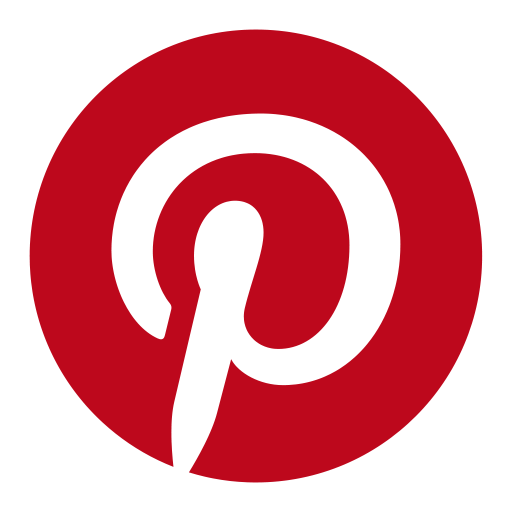 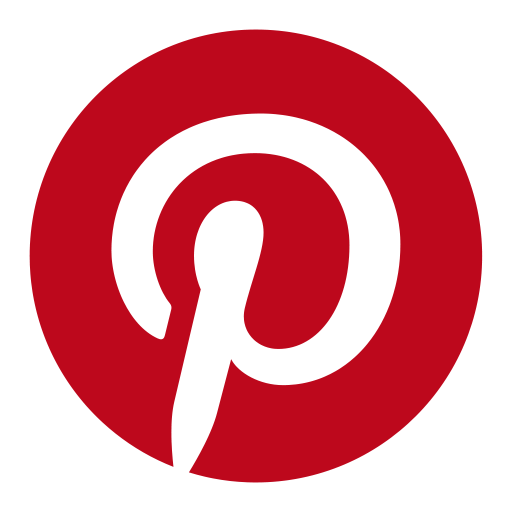 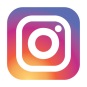 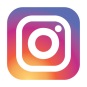 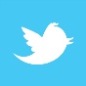 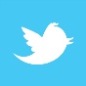 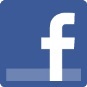 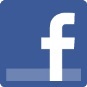 					Læs mere om mærket hansgrohe på:					www.facebook.com/hansgrohe					www.twitter.com/hansgrohe_pr					www.instagram.com/hansgrohe 					www.pinterest.de/hansgroheTopplaceringer i iF WORLD DESIGN INDEX 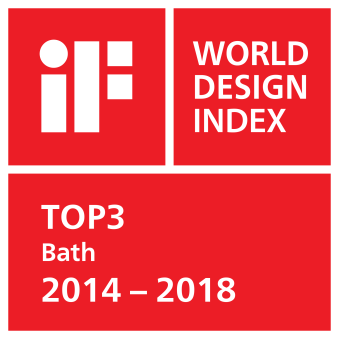 Hansgrohe Group har opnået topplaceringer i iF WORLD DESIGN INDEX 2014 – 2018 fra International Forum Design (iF). Den sydtyske bruser- og armaturspecialist ligger i top 3 over virksomheder i iF-kategorien INDUSTRY: Bath.Globalt set ligger Hansgrohe Group i top 25 ud af 4.000 virksomheder i iF-kategorien COMPANIES. Ved iF DESIGN AWARDS 2018 vandt ni AXOR og hansgrohe produkter en iF DESIGN AWARD 2018.Find mere information om vores designpriser på www.hansgrohe.dk/design.Yderligere information: 		Hansgrohe A/S					Marketingafdelingen					Merete Lykke JensenTlf. 83 28 74 00marketing@hansgrohe.dk 					www.hansgrohe.dk Billedoversigthansgrohe Raindance PowderRainDownload billeder i høj opløsning: http://www.mynewsdesk.com/dk/hansgroheCopyright alle billeder: hansgrohe/Hansgrohe SECopyright: Vi skal gøre opmærksom på, at vi har begrænset brugsret til disse billeder. Alle yderligere rettigheder tilhører den respektive fotograf. Billeder, som Hansgrohe SE har copyright på, må kun anvendes honorarfrit, hvis de entydigt og udtrykkeligt tjener præsentation eller markedsføring af ydelser, produkter eller projekter tilhørende virksomheden Hansgrohe SE og/eller et af virksomhedens mærker (hansgrohe, AXOR). Alle andre billeder må kun benyttes i direkte sammenhæng med den pressemeddelelse, de hører til. Ønskes billederne brugt i anden sammenhæng, kræves den respektive rettighedsindehavers godkendelse og godtgørelse efter aftale med denne.hansgroheRaindancePowderRain_
People02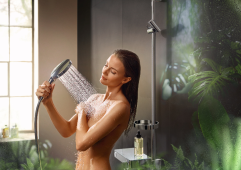 hansgroheRaindancePowderRain_
People02hansgroheRaindancePowderRain_
People02hansgroheRaindancePowderRain_
People02hansgroheRaindancePowderRain_
People02
hansgroheRaindancePowderRain_
People03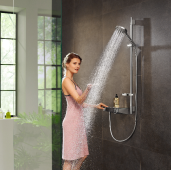 
hansgroheRaindancePowderRain_
People03
hansgroheRaindancePowderRain_
People03
hansgroheRaindancePowderRain_
People03
hansgroheRaindancePowderRain_
People03
hansgroheRaindancePowderRain_
People03
hansgroheRaindancePowderRain_
People03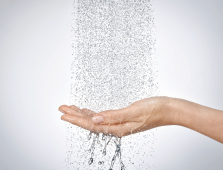 hansgrohePowderRain_HandhansgrohePowderRain_HandhansgrohePowderRain_HandInspireret af varme, bløde vanddråber har badspecialisten Hansgrohe udviklet den nye PowderRain-stråle. Den innovative stråletype er del af et nyt hansgrohe Raindance brusersortiment og skriver således videre på de populære hånd- og hovedbruseres succeshistorie.Inspireret af varme, bløde vanddråber har badspecialisten Hansgrohe udviklet den nye PowderRain-stråle. Den innovative stråletype er del af et nyt hansgrohe Raindance brusersortiment og skriver således videre på de populære hånd- og hovedbruseres succeshistorie.Inspireret af varme, bløde vanddråber har badspecialisten Hansgrohe udviklet den nye PowderRain-stråle. Den innovative stråletype er del af et nyt hansgrohe Raindance brusersortiment og skriver således videre på de populære hånd- og hovedbruseres succeshistorie.Inspireret af varme, bløde vanddråber har badspecialisten Hansgrohe udviklet den nye PowderRain-stråle. Den innovative stråletype er del af et nyt hansgrohe Raindance brusersortiment og skriver således videre på de populære hånd- og hovedbruseres succeshistorie.Inspireret af varme, bløde vanddråber har badspecialisten Hansgrohe udviklet den nye PowderRain-stråle. Den innovative stråletype er del af et nyt hansgrohe Raindance brusersortiment og skriver således videre på de populære hånd- og hovedbruseres succeshistorie.Inspireret af varme, bløde vanddråber har badspecialisten Hansgrohe udviklet den nye PowderRain-stråle. Den innovative stråletype er del af et nyt hansgrohe Raindance brusersortiment og skriver således videre på de populære hånd- og hovedbruseres succeshistorie.Inspireret af varme, bløde vanddråber har badspecialisten Hansgrohe udviklet den nye PowderRain-stråle. Den innovative stråletype er del af et nyt hansgrohe Raindance brusersortiment og skriver således videre på de populære hånd- og hovedbruseres succeshistorie.Inspireret af varme, bløde vanddråber har badspecialisten Hansgrohe udviklet den nye PowderRain-stråle. Den innovative stråletype er del af et nyt hansgrohe Raindance brusersortiment og skriver således videre på de populære hånd- og hovedbruseres succeshistorie.Inspireret af varme, bløde vanddråber har badspecialisten Hansgrohe udviklet den nye PowderRain-stråle. Den innovative stråletype er del af et nyt hansgrohe Raindance brusersortiment og skriver således videre på de populære hånd- og hovedbruseres succeshistorie.Inspireret af varme, bløde vanddråber har badspecialisten Hansgrohe udviklet den nye PowderRain-stråle. Den innovative stråletype er del af et nyt hansgrohe Raindance brusersortiment og skriver således videre på de populære hånd- og hovedbruseres succeshistorie.Inspireret af varme, bløde vanddråber har badspecialisten Hansgrohe udviklet den nye PowderRain-stråle. Den innovative stråletype er del af et nyt hansgrohe Raindance brusersortiment og skriver således videre på de populære hånd- og hovedbruseres succeshistorie.Inspireret af varme, bløde vanddråber har badspecialisten Hansgrohe udviklet den nye PowderRain-stråle. Den innovative stråletype er del af et nyt hansgrohe Raindance brusersortiment og skriver således videre på de populære hånd- og hovedbruseres succeshistorie.Inspireret af varme, bløde vanddråber har badspecialisten Hansgrohe udviklet den nye PowderRain-stråle. Den innovative stråletype er del af et nyt hansgrohe Raindance brusersortiment og skriver således videre på de populære hånd- og hovedbruseres succeshistorie.Inspireret af varme, bløde vanddråber har badspecialisten Hansgrohe udviklet den nye PowderRain-stråle. Den innovative stråletype er del af et nyt hansgrohe Raindance brusersortiment og skriver således videre på de populære hånd- og hovedbruseres succeshistorie.Inspireret af varme, bløde vanddråber har badspecialisten Hansgrohe udviklet den nye PowderRain-stråle. Den innovative stråletype er del af et nyt hansgrohe Raindance brusersortiment og skriver således videre på de populære hånd- og hovedbruseres succeshistorie.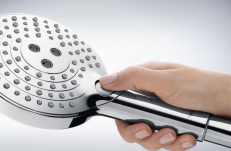 hansgroheRaindance_SelectFunctionhansgroheRaindance_SelectFunctionhansgroheRaindance_SelectFunctionhansgroheRaindance_SelectFunctionhansgroheRaindance_SelectFunctionhansgroheRaindance_SelectFunctionhansgroheRaindance_SelectFunction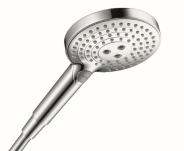 hansgroheRaindanceSelectS 120P_HandShowerhansgroheRaindanceSelectS 120P_HandShowerhansgroheRaindanceSelectS 120P_HandShowerhansgroheRaindanceSelectS 120P_HandShowerhansgroheRaindanceSelectS 120P_HandShowerhansgroheRaindanceSelectS 120P_HandShower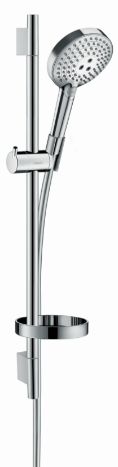 hansgroheRaindanceSelectS 120P_ShowerSethansgroheRaindanceSelectS 120P_ShowerSet
hansgroheRaindanceHandShower_PowderRain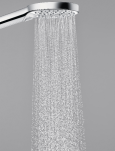 
hansgroheRaindanceHandShower_PowderRainhansgroheRaindanceHandShower_Rain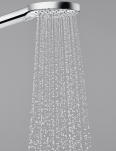 hansgroheRaindanceHandShower_RainhansgroheRaindanceHandShower_RainhansgroheRaindanceHandShower_RainhansgroheRaindanceHandShower_RainhansgroheRaindanceHandShower_RainhansgroheRaindanceHandShower_Rain
hansgroheRaindanceHandShower_WhirlAir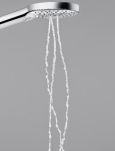 
hansgroheRaindanceHandShower_WhirlAir
hansgroheRaindanceHandShower_WhirlAir
hansgroheRaindanceHandShower_WhirlAirhansgroheRaindanceSelectS 120P_ShowerSethansgroheRaindanceSelectS 120P_ShowerSetPowderRain findes i første omgang i håndbruseren hansgrohe Raindance Select S 120 PowderRain. Denne håndbruser byder på stråletyperne Rain, WhirlAir og nu også PowderRain. Det er let at skifte mellem stråletyperne med et tryk på Select-knappen på grebet – også med én hånd og lukkede øjne.PowderRain findes i første omgang i håndbruseren hansgrohe Raindance Select S 120 PowderRain. Denne håndbruser byder på stråletyperne Rain, WhirlAir og nu også PowderRain. Det er let at skifte mellem stråletyperne med et tryk på Select-knappen på grebet – også med én hånd og lukkede øjne.PowderRain findes i første omgang i håndbruseren hansgrohe Raindance Select S 120 PowderRain. Denne håndbruser byder på stråletyperne Rain, WhirlAir og nu også PowderRain. Det er let at skifte mellem stråletyperne med et tryk på Select-knappen på grebet – også med én hånd og lukkede øjne.PowderRain findes i første omgang i håndbruseren hansgrohe Raindance Select S 120 PowderRain. Denne håndbruser byder på stråletyperne Rain, WhirlAir og nu også PowderRain. Det er let at skifte mellem stråletyperne med et tryk på Select-knappen på grebet – også med én hånd og lukkede øjne.PowderRain findes i første omgang i håndbruseren hansgrohe Raindance Select S 120 PowderRain. Denne håndbruser byder på stråletyperne Rain, WhirlAir og nu også PowderRain. Det er let at skifte mellem stråletyperne med et tryk på Select-knappen på grebet – også med én hånd og lukkede øjne.PowderRain findes i første omgang i håndbruseren hansgrohe Raindance Select S 120 PowderRain. Denne håndbruser byder på stråletyperne Rain, WhirlAir og nu også PowderRain. Det er let at skifte mellem stråletyperne med et tryk på Select-knappen på grebet – også med én hånd og lukkede øjne.PowderRain findes i første omgang i håndbruseren hansgrohe Raindance Select S 120 PowderRain. Denne håndbruser byder på stråletyperne Rain, WhirlAir og nu også PowderRain. Det er let at skifte mellem stråletyperne med et tryk på Select-knappen på grebet – også med én hånd og lukkede øjne.PowderRain findes i første omgang i håndbruseren hansgrohe Raindance Select S 120 PowderRain. Denne håndbruser byder på stråletyperne Rain, WhirlAir og nu også PowderRain. Det er let at skifte mellem stråletyperne med et tryk på Select-knappen på grebet – også med én hånd og lukkede øjne.PowderRain findes i første omgang i håndbruseren hansgrohe Raindance Select S 120 PowderRain. Denne håndbruser byder på stråletyperne Rain, WhirlAir og nu også PowderRain. Det er let at skifte mellem stråletyperne med et tryk på Select-knappen på grebet – også med én hånd og lukkede øjne.PowderRain findes i første omgang i håndbruseren hansgrohe Raindance Select S 120 PowderRain. Denne håndbruser byder på stråletyperne Rain, WhirlAir og nu også PowderRain. Det er let at skifte mellem stråletyperne med et tryk på Select-knappen på grebet – også med én hånd og lukkede øjne.PowderRain findes i første omgang i håndbruseren hansgrohe Raindance Select S 120 PowderRain. Denne håndbruser byder på stråletyperne Rain, WhirlAir og nu også PowderRain. Det er let at skifte mellem stråletyperne med et tryk på Select-knappen på grebet – også med én hånd og lukkede øjne.PowderRain findes i første omgang i håndbruseren hansgrohe Raindance Select S 120 PowderRain. Denne håndbruser byder på stråletyperne Rain, WhirlAir og nu også PowderRain. Det er let at skifte mellem stråletyperne med et tryk på Select-knappen på grebet – også med én hånd og lukkede øjne.PowderRain findes i første omgang i håndbruseren hansgrohe Raindance Select S 120 PowderRain. Denne håndbruser byder på stråletyperne Rain, WhirlAir og nu også PowderRain. Det er let at skifte mellem stråletyperne med et tryk på Select-knappen på grebet – også med én hånd og lukkede øjne.PowderRain findes i første omgang i håndbruseren hansgrohe Raindance Select S 120 PowderRain. Denne håndbruser byder på stråletyperne Rain, WhirlAir og nu også PowderRain. Det er let at skifte mellem stråletyperne med et tryk på Select-knappen på grebet – også med én hånd og lukkede øjne.PowderRain findes i første omgang i håndbruseren hansgrohe Raindance Select S 120 PowderRain. Denne håndbruser byder på stråletyperne Rain, WhirlAir og nu også PowderRain. Det er let at skifte mellem stråletyperne med et tryk på Select-knappen på grebet – også med én hånd og lukkede øjne.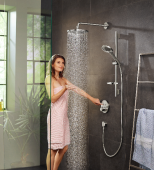 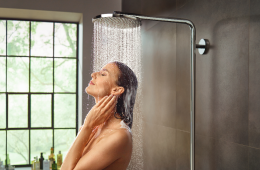 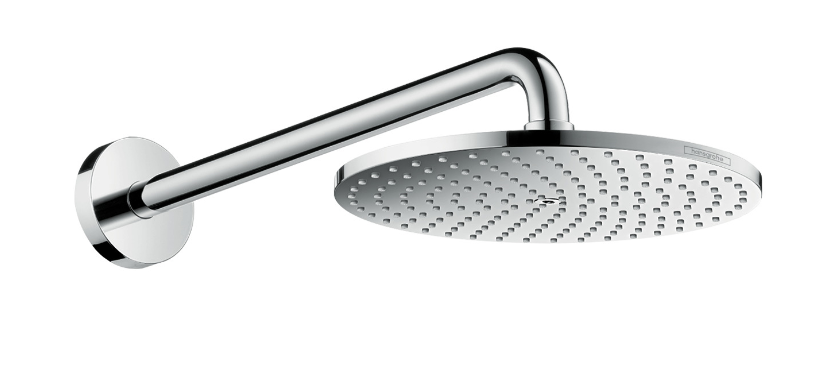 hansgroheRaindancePowderRain_
People04hansgroheRaindancePowderRain_
People04hansgroheRaindancePowderRain_
People04hansgroheRaindancePowderRain_
People05hansgroheRaindancePowderRain_
People05hansgroheRaindancePowderRain_
People05hansgroheRaindancePowderRain_
People05hansgroheRaindancePowderRain_
People05hansgroheRaindancePowderRain_
People05hansgroheRaindancePowderRain_
People05hansgroheRaindancePowderRain_
OverheadShowerhansgroheRaindancePowderRain_
OverheadShowerhansgroheRaindancePowderRain_
OverheadShowerhansgroheRaindancePowderRain_
OverheadShowerhansgroheRaindancePowderRain_
OverheadShowerPowderRain-sortimentet omfatter også Raindance hovedbrusere, brusersæt og Showerpipe brusersystemet med to brusere og termostatarmatur. Dermed kan den nye bruserfornøjelse finde plads i ethvert badeværelse.PowderRain-sortimentet omfatter også Raindance hovedbrusere, brusersæt og Showerpipe brusersystemet med to brusere og termostatarmatur. Dermed kan den nye bruserfornøjelse finde plads i ethvert badeværelse.PowderRain-sortimentet omfatter også Raindance hovedbrusere, brusersæt og Showerpipe brusersystemet med to brusere og termostatarmatur. Dermed kan den nye bruserfornøjelse finde plads i ethvert badeværelse.PowderRain-sortimentet omfatter også Raindance hovedbrusere, brusersæt og Showerpipe brusersystemet med to brusere og termostatarmatur. Dermed kan den nye bruserfornøjelse finde plads i ethvert badeværelse.PowderRain-sortimentet omfatter også Raindance hovedbrusere, brusersæt og Showerpipe brusersystemet med to brusere og termostatarmatur. Dermed kan den nye bruserfornøjelse finde plads i ethvert badeværelse.PowderRain-sortimentet omfatter også Raindance hovedbrusere, brusersæt og Showerpipe brusersystemet med to brusere og termostatarmatur. Dermed kan den nye bruserfornøjelse finde plads i ethvert badeværelse.PowderRain-sortimentet omfatter også Raindance hovedbrusere, brusersæt og Showerpipe brusersystemet med to brusere og termostatarmatur. Dermed kan den nye bruserfornøjelse finde plads i ethvert badeværelse.PowderRain-sortimentet omfatter også Raindance hovedbrusere, brusersæt og Showerpipe brusersystemet med to brusere og termostatarmatur. Dermed kan den nye bruserfornøjelse finde plads i ethvert badeværelse.PowderRain-sortimentet omfatter også Raindance hovedbrusere, brusersæt og Showerpipe brusersystemet med to brusere og termostatarmatur. Dermed kan den nye bruserfornøjelse finde plads i ethvert badeværelse.PowderRain-sortimentet omfatter også Raindance hovedbrusere, brusersæt og Showerpipe brusersystemet med to brusere og termostatarmatur. Dermed kan den nye bruserfornøjelse finde plads i ethvert badeværelse.PowderRain-sortimentet omfatter også Raindance hovedbrusere, brusersæt og Showerpipe brusersystemet med to brusere og termostatarmatur. Dermed kan den nye bruserfornøjelse finde plads i ethvert badeværelse.PowderRain-sortimentet omfatter også Raindance hovedbrusere, brusersæt og Showerpipe brusersystemet med to brusere og termostatarmatur. Dermed kan den nye bruserfornøjelse finde plads i ethvert badeværelse.PowderRain-sortimentet omfatter også Raindance hovedbrusere, brusersæt og Showerpipe brusersystemet med to brusere og termostatarmatur. Dermed kan den nye bruserfornøjelse finde plads i ethvert badeværelse.PowderRain-sortimentet omfatter også Raindance hovedbrusere, brusersæt og Showerpipe brusersystemet med to brusere og termostatarmatur. Dermed kan den nye bruserfornøjelse finde plads i ethvert badeværelse.PowderRain-sortimentet omfatter også Raindance hovedbrusere, brusersæt og Showerpipe brusersystemet med to brusere og termostatarmatur. Dermed kan den nye bruserfornøjelse finde plads i ethvert badeværelse.
hansgroheRaindance_
OverheadShower_PowderRain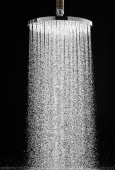 hansgroheRaindance_
OverheadShower_RainAir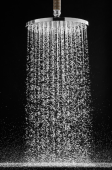 hansgroheRaindance_
OverheadShower_RainAirhansgroheRaindance_
OverheadShower_RainAirhansgroheRaindance_
OverheadShower_RainAirhansgroheRaindance_
OverheadShower_RainAirhansgroheRaindance_
OverheadShower_RainAirhansgroheRaindance_
OverheadShower_RainAir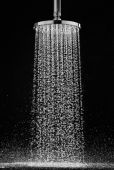 hansgroheRaindance_
OverheadShower_RainhansgroheRaindance_
OverheadShower_RainhansgroheRaindance_
OverheadShower_Rain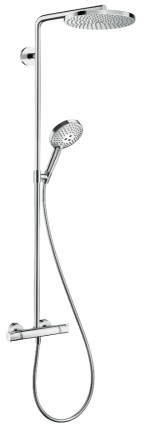 hansgroheRaindancePowderRain_
ShowerpipehansgroheRaindancePowderRain_
ShowerpipehansgroheRaindancePowderRain_
ShowerpipehansgroheRaindancePowderRain_
ShowerpipehansgroheRaindancePowderRain_
ShowerpipehansgroheRaindancePowderRain_
People06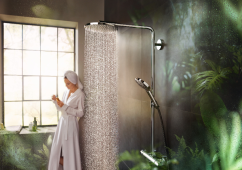 hansgroheRaindancePowderRain_
People06hansgroheRaindancePowderRain_
People06hansgroheRaindancePowderRain_
People06hansgroheRaindancePowderRain_
People07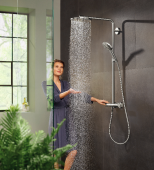 hansgroheRaindancePowderRain_
People07hansgroheRaindancePowderRain_
People07hansgroheRaindancePowderRain_
People07hansgroheRaindancePowderRain_
People07hansgroheRaindancePowderRain_
People07hansgroheRaindancePowderRain_
People07hansgroheRaindancePowderRain_
ShowerpipehansgroheRaindancePowderRain_
ShowerpipehansgroheRaindancePowderRain_
ShowerpipehansgroheRaindancePowderRain_
ShowerpipehansgroheRaindancePowderRain_
ShowerpipePowderRain giver med bløde mikrostråler en følelse af at tage brusebad i den fri natur.PowderRain giver med bløde mikrostråler en følelse af at tage brusebad i den fri natur.PowderRain giver med bløde mikrostråler en følelse af at tage brusebad i den fri natur.PowderRain giver med bløde mikrostråler en følelse af at tage brusebad i den fri natur.PowderRain giver med bløde mikrostråler en følelse af at tage brusebad i den fri natur.PowderRain giver med bløde mikrostråler en følelse af at tage brusebad i den fri natur.PowderRain giver med bløde mikrostråler en følelse af at tage brusebad i den fri natur.PowderRain giver med bløde mikrostråler en følelse af at tage brusebad i den fri natur.PowderRain giver med bløde mikrostråler en følelse af at tage brusebad i den fri natur.PowderRain giver med bløde mikrostråler en følelse af at tage brusebad i den fri natur.PowderRain giver med bløde mikrostråler en følelse af at tage brusebad i den fri natur.PowderRain giver med bløde mikrostråler en følelse af at tage brusebad i den fri natur.PowderRain giver med bløde mikrostråler en følelse af at tage brusebad i den fri natur.PowderRain giver med bløde mikrostråler en følelse af at tage brusebad i den fri natur.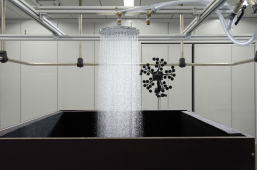 hansgroheRaindancePowderRain_
SprayLabhansgroheRaindancePowderRain_
SprayLabhansgroheRaindancePowderRain_
SprayLabhansgroheRaindancePowderRain_
SprayLabhansgroheRaindancePowderRain_
SprayLabhansgroheRaindancePowderRain_
SprayLab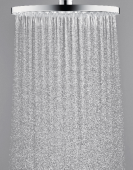 hansgroheRaindancePowderRain_
OverheadShowerWaterhansgroheRaindancePowderRain_
OverheadShowerWaterhansgroheRaindancePowderRain_
OverheadShowerWaterhansgroheRaindancePowderRain_
OverheadShowerWaterhansgroheRaindancePowderRain_
OverheadShowerWaterhansgroheRaindancePowderRain_
OverheadShowerWaterhansgroheRaindancePowderRain_
OverheadShowerWaterhansgroheRaindancePowderRain_
OverheadShowerWaterEn bruseoplevelse, der forkæler alle sanserne, indebærer også et behageligt lydniveau. I Hansgrohes nye lydlaboratorium er det lykkedes eksperterne at reducere brusestøjen med PowderRain. Lyden, som skabes af de nye Raindance Select S 120 PowderRain håndbrusere er på niveau med hvisken og bidrager dermed til den totale afslapning under bruseren.En bruseoplevelse, der forkæler alle sanserne, indebærer også et behageligt lydniveau. I Hansgrohes nye lydlaboratorium er det lykkedes eksperterne at reducere brusestøjen med PowderRain. Lyden, som skabes af de nye Raindance Select S 120 PowderRain håndbrusere er på niveau med hvisken og bidrager dermed til den totale afslapning under bruseren.En bruseoplevelse, der forkæler alle sanserne, indebærer også et behageligt lydniveau. I Hansgrohes nye lydlaboratorium er det lykkedes eksperterne at reducere brusestøjen med PowderRain. Lyden, som skabes af de nye Raindance Select S 120 PowderRain håndbrusere er på niveau med hvisken og bidrager dermed til den totale afslapning under bruseren.En bruseoplevelse, der forkæler alle sanserne, indebærer også et behageligt lydniveau. I Hansgrohes nye lydlaboratorium er det lykkedes eksperterne at reducere brusestøjen med PowderRain. Lyden, som skabes af de nye Raindance Select S 120 PowderRain håndbrusere er på niveau med hvisken og bidrager dermed til den totale afslapning under bruseren.En bruseoplevelse, der forkæler alle sanserne, indebærer også et behageligt lydniveau. I Hansgrohes nye lydlaboratorium er det lykkedes eksperterne at reducere brusestøjen med PowderRain. Lyden, som skabes af de nye Raindance Select S 120 PowderRain håndbrusere er på niveau med hvisken og bidrager dermed til den totale afslapning under bruseren.En bruseoplevelse, der forkæler alle sanserne, indebærer også et behageligt lydniveau. I Hansgrohes nye lydlaboratorium er det lykkedes eksperterne at reducere brusestøjen med PowderRain. Lyden, som skabes af de nye Raindance Select S 120 PowderRain håndbrusere er på niveau med hvisken og bidrager dermed til den totale afslapning under bruseren.En bruseoplevelse, der forkæler alle sanserne, indebærer også et behageligt lydniveau. I Hansgrohes nye lydlaboratorium er det lykkedes eksperterne at reducere brusestøjen med PowderRain. Lyden, som skabes af de nye Raindance Select S 120 PowderRain håndbrusere er på niveau med hvisken og bidrager dermed til den totale afslapning under bruseren.En bruseoplevelse, der forkæler alle sanserne, indebærer også et behageligt lydniveau. I Hansgrohes nye lydlaboratorium er det lykkedes eksperterne at reducere brusestøjen med PowderRain. Lyden, som skabes af de nye Raindance Select S 120 PowderRain håndbrusere er på niveau med hvisken og bidrager dermed til den totale afslapning under bruseren.En bruseoplevelse, der forkæler alle sanserne, indebærer også et behageligt lydniveau. I Hansgrohes nye lydlaboratorium er det lykkedes eksperterne at reducere brusestøjen med PowderRain. Lyden, som skabes af de nye Raindance Select S 120 PowderRain håndbrusere er på niveau med hvisken og bidrager dermed til den totale afslapning under bruseren.En bruseoplevelse, der forkæler alle sanserne, indebærer også et behageligt lydniveau. I Hansgrohes nye lydlaboratorium er det lykkedes eksperterne at reducere brusestøjen med PowderRain. Lyden, som skabes af de nye Raindance Select S 120 PowderRain håndbrusere er på niveau med hvisken og bidrager dermed til den totale afslapning under bruseren.En bruseoplevelse, der forkæler alle sanserne, indebærer også et behageligt lydniveau. I Hansgrohes nye lydlaboratorium er det lykkedes eksperterne at reducere brusestøjen med PowderRain. Lyden, som skabes af de nye Raindance Select S 120 PowderRain håndbrusere er på niveau med hvisken og bidrager dermed til den totale afslapning under bruseren.En bruseoplevelse, der forkæler alle sanserne, indebærer også et behageligt lydniveau. I Hansgrohes nye lydlaboratorium er det lykkedes eksperterne at reducere brusestøjen med PowderRain. Lyden, som skabes af de nye Raindance Select S 120 PowderRain håndbrusere er på niveau med hvisken og bidrager dermed til den totale afslapning under bruseren.En bruseoplevelse, der forkæler alle sanserne, indebærer også et behageligt lydniveau. I Hansgrohes nye lydlaboratorium er det lykkedes eksperterne at reducere brusestøjen med PowderRain. Lyden, som skabes af de nye Raindance Select S 120 PowderRain håndbrusere er på niveau med hvisken og bidrager dermed til den totale afslapning under bruseren.En bruseoplevelse, der forkæler alle sanserne, indebærer også et behageligt lydniveau. I Hansgrohes nye lydlaboratorium er det lykkedes eksperterne at reducere brusestøjen med PowderRain. Lyden, som skabes af de nye Raindance Select S 120 PowderRain håndbrusere er på niveau med hvisken og bidrager dermed til den totale afslapning under bruseren.